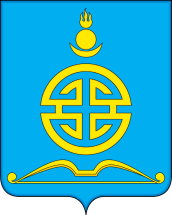 АДМИНИСТРАЦИЯГОРОДСКОГО ОКРУГА «ПОСЕЛОК АГИНСКОЕ»ПОСТАНОВЛЕНИЕ16 января 2020 года										№ 11Об утверждении плана противоэпизоотическихи диагностических мероприятий на 2020 годВ соответствии с Законом Российской Федерации № 4979 - 1 от 14 мая 1993 года «О ветеринарии», в целях недопущения инфекционных и паразитарных заболеваний животных, усиления государственного надзора при производстве и реализации продуктов и сырья животного происхождения, администрация городского округа «Поселок Агинское» ПОСТАНОВЛЯЕТ:1. Утвердить план диагностических, ветеринарно-профилактических и противоэпизоотических мероприятий городского округа «Поселок Агинское» на 2020год (Приложение № 1)2. Рекомендовать руководителям заинтересованных организаций и учреждений ознакомиться с планом противоэпизоотических мероприятий на 2020 г. и принять к выполнению.3. Рекомендовать ГБУ «Агинская станция по борьбе с болезнями животных» (Сандаков С.Ц.), ФГУ «Агинская окружная ветеринарная лаборатория» (Бадмажапов З.Ц.) принять к исполнению и усилить контроль за соблюдением Закона РФ «О ветеринарии» и Закона РФ «О санитарно-эпидемиологическом благополучии населения» в области защиты населения от заразных болезней общих для человека и животных.4. Внеплановые диагностические исследования животных, в том числе по племпродаже и племзакупке проводить на платной основе согласно прейскуранта цен.5. Контроль за исполнением настоящего постановления возложить на начальника Управления социальных и жилищных вопросов В.В. Ячменева6. Настоящее постановление вступает в силу со дня подписания.Врио Главы городского округа «Поселок Агинское» 				С.А. ЦыреновПриложение № 1 к Постановлению администрации городского округа «Поселок Агинское»от 11 января 2020 года № 11План противоэпизоотических и диагностических мероприятий на 2020 год по Центральному ветеринарному участкуВид животныхНаименование мероприятийГодовой планПО КВАРТАЛАМПО КВАРТАЛАМПО КВАРТАЛАМПО КВАРТАЛАМПО КВАРТАЛАМПО КВАРТАЛАМПО КВАРТАЛАМВид животныхНаименование мероприятийКол-во иссл. и головообработокПО КВАРТАЛАМПО КВАРТАЛАМПО КВАРТАЛАМПО КВАРТАЛАМПО КВАРТАЛАМПО КВАРТАЛАМПО КВАРТАЛАМВид животныхНаименование мероприятийКол-во иссл. и головообработокIIIIIIIIIIIIVIVI. Диагностические исследования:I. Диагностические исследования:I. Диагностические исследования:I. Диагностические исследования:I. Диагностические исследования:I. Диагностические исследования:I. Диагностические исследования:I. Диагностические исследования:I. Диагностические исследования:Крупный рогатый скот:  туберкулез20181018101810001000 бруцеллез715715715 лептоспироз353535 лейкоз505050 мастит4604404402020 гиподерматоз140014001400 нематодоз15551010 трематодоз15551010 цестодоз15551010Бактер.отдел:патматериал205995511Собаки: бешенство 444Птица: болезнь Ньюкасла73344Грипп птиц (мониторинг)73344II. Профилактические прививки:II. Профилактические прививки:II. Профилактические прививки:II. Профилактические прививки:II. Профилактические прививки:II. Профилактические прививки:II. Профилактические прививки:II. Профилактические прививки:II. Профилактические прививки:Лошади: сибирская язваКр.рог.скот: сибирская язва165912001200459459 ящур32004001200120040040012001200 эмкар1840920920920920 трихофития1804040140140 паратиф150150150Свиньи: сибирская язва322160160162162 чума400200200100 100 100100 рожа300100100200200 пастереллез300100100200200Собаки: бешенство1525252100100Кошки: бешенство3216161616III. Профилактические обработки:III. Профилактические обработки:III. Профилактические обработки:III. Профилактические обработки:III. Профилактические обработки:Кр. рог. скот: гиподерматоз100010001000 чесотка850850 850 IV. Дегельминтизации:IV. Дегельминтизации:IV. Дегельминтизации:Крупный рогатый скот: нематодоз850850850 трематодоз850850850 цестодоз850850850Свиньи: нематодоз220110110110110Собаки: цестодоз1525252100100